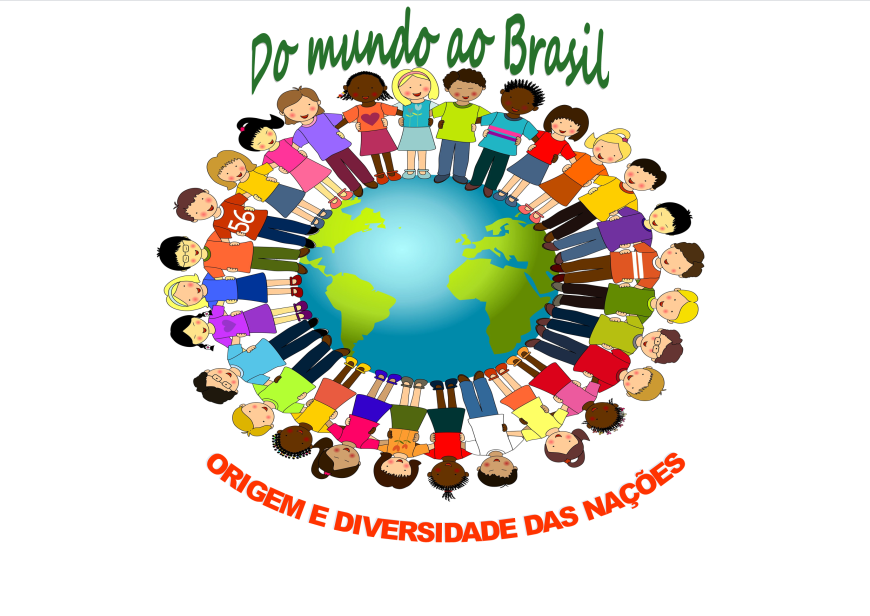 A 6ª Feira de Ciências da Universidade Federal de Goiás/Regional Catalão (UFG/RC): “Do Mundo ao Brasil - origem e diversidade das nações” acontecerá no dia 09 de Novembro de 2017.A Comissão Organizadora incentiva trabalhos de autoria próprias, criativos e inovadores. A ideia é a apresentação de trabalhos sobre a origem do povo brasileiro, aprofundando os conhecimentos sobre os diversos aspectos do país/nação estudado. Esta atividade tem caráter abrangente envolvendo aspectos sócio-culturais de diversos países, que serão abordados através da música, dança, vestuário, culinária, geografia, histórias, brincadeiras, esportes, ciências, personalidades, religião, dente outros.Plantão de dúvidas:A 6ª Feira de Ciências da Universidade Federal de Goiás/Regional Catalão (UFG/RC): “Do Mundo ao Brasil - origem e diversidade das nações” acontecerá no dia 09 de Novembro de 2017.A Comissão Organizadora incentiva trabalhos de autoria próprias, criativos e inovadores. A ideia é a apresentação de trabalhos sobre a origem do povo brasileiro, aprofundando os conhecimentos sobre os diversos aspectos do país/nação estudado. Esta atividade tem caráter abrangente envolvendo aspectos sócio-culturais de diversos países, que serão abordados através da música, dança, vestuário, culinária, geografia, histórias, brincadeiras, esportes, ciências, personalidades, religião, dente outros.Plantão de dúvidas:DataHorárioLocal23/08/1708:00 – 11:00 horasMiniauditório Congadas-  Bloco L- (Centro Integrado de Pesquisa)23/08/1714:00 – 17:00 horas Sala de Reuniões nº 104 (Centro Integrado de Pesquisa)24/08/1708:00 – 11:00 horasMiniauditório Congadas-  Bloco L- (Centro Integrado de Pesquisa)24/08/1714:00 – 17:00 horas Sala de Reuniões nº 104 (Centro Integrado de Pesquisa)DataHorárioLocal23/08/1708:00 – 11:00 horasMiniauditório Congadas-  Bloco L- (Centro Integrado de Pesquisa)23/08/1714:00 – 17:00 horas Sala de Reuniões nº 104 (Centro Integrado de Pesquisa)24/08/1708:00 – 11:00 horasMiniauditório Congadas-  Bloco L- (Centro Integrado de Pesquisa)24/08/1714:00 – 17:00 horas Sala de Reuniões nº 104 (Centro Integrado de Pesquisa)